GRUNNSKOLEPOENG 2013 - 2014Resultat Kannik skole sammenlignet med andre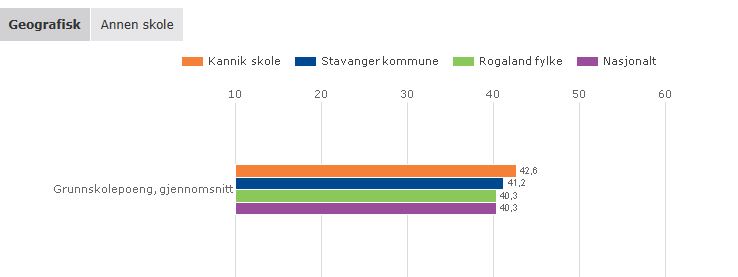 Resultat Kannik skole i periode 2009-2014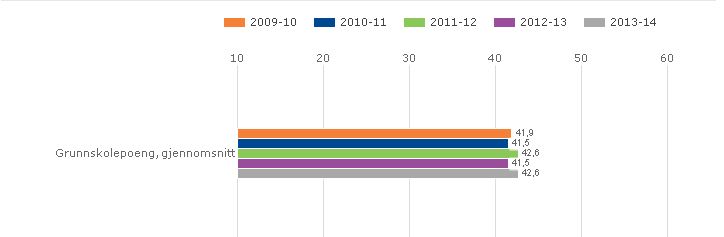 